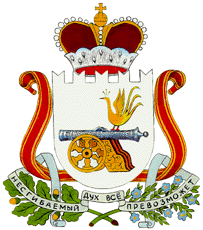 АДМИНИСТРАЦИЯШАТАЛОВСКОГО СЕЛЬСКОГО ПОСЕЛЕНИЯПОЧИНКОВСКОГО РАЙОНА СМОЛЕНКОЙ ОБЛАСТИПОСТАНОВЛЕНИЕот 14 июня  2023 года                                                        № 47     д.ШаталовоВ соответствии с постановлением Правительства Российской Федерации от 19.11.2014 года №1221 «Об утверждении правил присвоения, изменения и аннулирования адресов», на основании Устава Шаталовского сельского поселения Починковского района Смоленской области            ПОСТАНОВЛЯЮ:1.Присвоить адреса объектам недвижимости согласно приложению к настоящему постановлению.2.Настоящее постановление вступает в силу со дня его официального принятия.          3.Обнародовать и разместить настоящее  постановление в информационно-телекоммуникационной сети «Интернет» на официальном сайте Администрации Шаталовского сельского поселения Починковского района Смоленской области.Глава муниципального образованияШаталовского сельского поселенияПочинковского района Смоленской области                                 О.Н.БачуринаПриложение № 1к постановлению АдминистрацииШаталовского сельского поселенияПочинковского районаСмоленской области от  14.06.2023г. №47Список объектов недвижимости О присвоении адресов в д.Васьково Шаталовского сельского поселения Починковского района Смоленской области № п/пНаименование объектаАдрес объектаПрисвоенный номер объекту1.Жилой домРоссийская Федерация, Смоленская область, Починковский муниципальный район,  Шаталовское сельское поселение, деревня Васьково   дом 40А2.Земельный участок с кадастровым номером 67:14:2040101:148Российская Федерация, Смоленская область, Починковский муниципальный район,  Шаталовское сельское поселение, деревня Васьково      земельный участок 40А